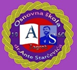 Osnovna škola dr. Ante Starčevića    Zagreb, Sv. Leopolda Mandića 55    Tel: 2851 – 615, 2852 – 351    Fax: 2950 – 606     E – mail: skola@os-astarcevica-zg.skole.hrKLASA: 007-01/22-02/07URBROJ: 251-135/02-22-1                           ZAKLJUČCI SA 10. SJEDNICE ŠKOLSKOG ODBORADatum održavanja sjednice: 31.03.2022. godineMjesto održavanja sjednice: školska knjižnicaVrijeme početka sjednice: 18:00 satiSjednici nazočni: Danijela Domitrović, predsjednica Školskog odbora, predstavnica Učiteljskog vijeća (sjednicu prati on-line zbog boravka u izolaciji)Tajana Uroić, zamjenica predsjednice Školsko odbora, predstavnica Učiteljskog vijećaMatej Bojanić, predstavnik Zbora radnikaMarija Orešić, predstavnica Vijeća roditeljaKatarina Skupnjak, predstavnica OsnivačaTomislav Ivanek, predstavnik OsnivačaValentina Gučec, predstavnica OsnivačaNazočni su također: Ravnatelj škole Nikica Mihaljević i tajnica škole Andrea MiškićAd. 1.Nakon čitanja dnevnog reda, koji je jednoglasno prihvaćen, za zapisničara je predložena tajnica škole, Andrea Miškić.Ad. 2.Školski odbor je donio sljedeći ZAKLJUČAK:       Zapisnik sa 9. sjednice Školskog odbora je usvojen.Ad. 3.Danijela Domitrović predlaže da svaki član kaže nekoliko riječi o sebi kako bi se predstavili novoj članici Školskog odbora, Valentini Gučec te da i nova članica predstavi sebe. Nova članica je verificirana.Ad. 4. Školski odbor je donio sljedeći ZAKLJUČAK:        Revizija knjižnog fonda je jednoglasno prihvaćena.Ad. 5. Školski odbor je donio sljedeći ZAKLJUČAK:       Izvješće o izvršenju financijskog plana za 2021. godinu se jednoglasno usvaja.Ad. 6.Školski odbor je donio sljedeći ZAKLJUČAK:        Članovi Školskog odbora jednoglasno usvajaju odluku da se izdavanje prijepisa ili duplikata svjedodžbe naplaćuje po sto kuna.Ad. 7.Nije bilo pitanja.Sjednica je završila u 18:30 sati. Zapisničar:                                                                   Predsjednica Školskog odbora:               Andrea Miškić, mag. iur.		                                 Danijela Domitrović, pedagog